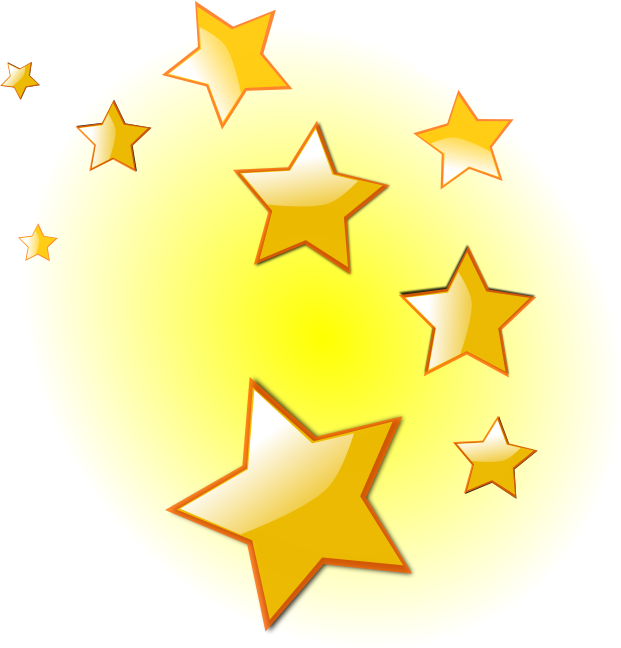 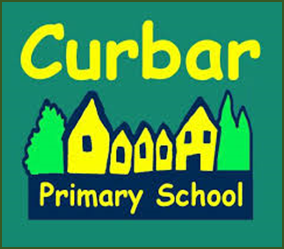 Dear parentsHere at Curbar Primary School we place great importance on learning about our pupils before they start school.  We aim to achieve this through regular transition visits before September and good communication with parents.  Please share this booklet with your child and take time to complete it together.  Your child can stick in photos, draw pictures or write – you decide!  Please bring the completed booklet back to school during the first week.We look forward to meeting you and your child again during our transition days and in September.  Thank you for your cooperation and support.  Kind regardsThe Reception and Key Stage 1 teamMy name is 									My photograph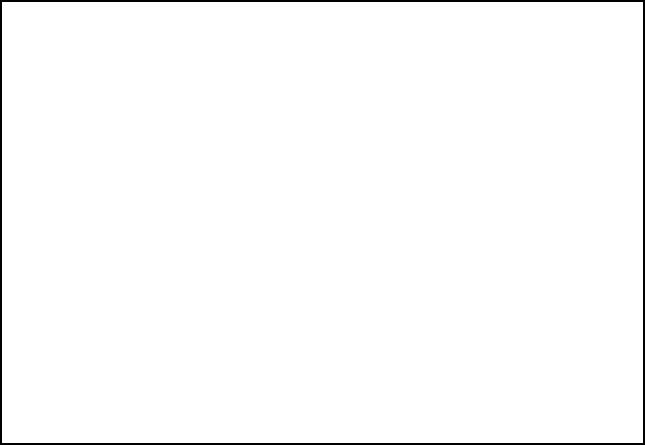 This is me.This is my house.This is my familyThis is my friendMy friend is called 									Three things I like doing at homeThree things I am looking forward to doing at schoolThree things I am unsure about doing at schoolGetting Ready for SchoolStarting school is an exciting time.  There are many ways in which you can work with your child in order to ensure a successful transition:Sing and learn nursery rhymes and number songsRecite number names to 10 and beyondCount small sets of objects e.g. toys cars in a garage etc.Play I Spy and thinking about the first sound in wordsGenerate string of rhyming words e.g. cat, sat, mat etc.Share books and listen to storiesTo help your child become more independent, please help them learn how to:Get dressed and undressed independentlyPut on a coat and fasten it up without adult helpPut on shoesUse cutlery independentlyGo to the toilet and wash hands without adult supportAnd finally for the adults!  Please provide a little ‘pen portrait’ below of how you would describe your child e.g. chatty, shy, confident, likes the outdoors, left or right handed etc.  There is no right or wrong – it provides us with useful information that can help us to settle your child into reception.  